Люди преклонного возраста относятся к наиболее уязвимой категории участников дорожного движенияПомните! Переход проезжей части возможен лишь в специально указанных дорожной разметкой местах или вблизи соответствующего знака. Прогуляйтесь с родным человеком, пройдите по тем маршрутам, где ему приходится часто ходить. Не допускайте в своем поведении нарушение правил. Анализируйте ошибки пешеходов, допустивших на ваших глазах ту или иную оплошность в соблюдении правил. И, конечно же, подарите и прикрепите светоотражатель на сумку или на одежду близкого человека. Так вы обозначите его в сумерках и в темное время суток.Держи их за руку и не спеши, соблюдая им удобный темп, как они не торопили тебя, когда ты учился ходить в детстве...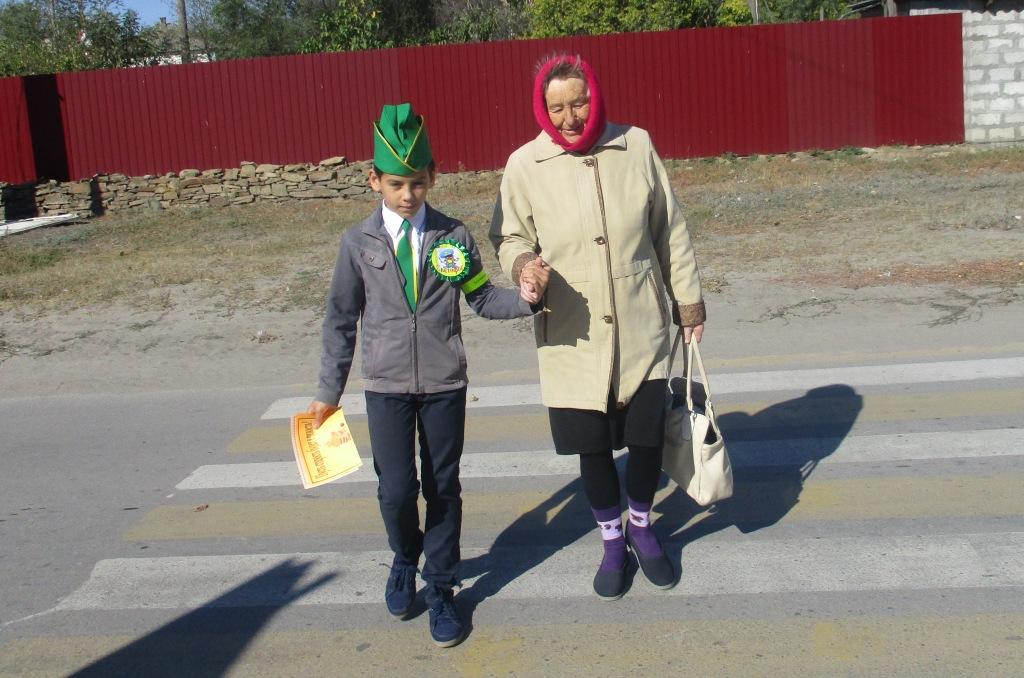 